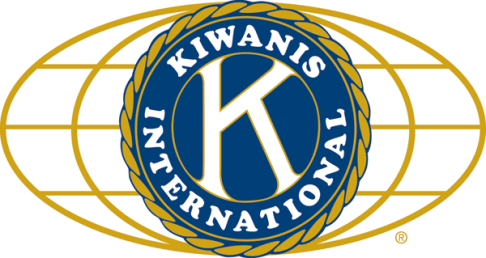 	LUNCH:Meatballs!!! Sub stuff, rotini, green salad, meatballs, and, of course, cookies. And Meatballs!!!SONG: When Kiwanis Calls,led by Jerry S and Harry H.		Invocation:Jack G.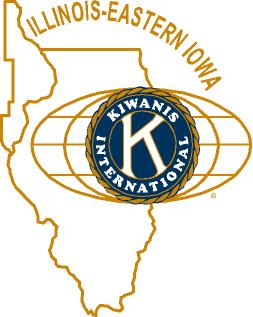 ANNOUNCEMENTS, EVENTS				    and OPPORTUNITITESThe next Interclubwill be Monday, Sept 28 at the Elks Club (Aktion club to DeKalb).  PEANUT DAY (Friday Sept 25): It’s time to sell peanuts.  Order forms (for boxes of peanuts and other things) are due by September 9th(rumor has it that’s today). Street sign-ups are now underway!  We have Schnuck’s, Jewel/Osco, and Walmart, as well as Taylor & 1st, Normal & Hillcrest, and Stadium & Glidden.  Also Kirkland, but Amy’s got that.  She might appreciate some company, though.Dick reminded us that Committee sign-ups are happening!!!!  Sign up early and often.  Wine on the Terrace: Ellwood House Saturday, Sept 12, 4 pm to 7 pm. To benefit the Ellwood House museum.Feed My Starving Children:  November 12 (Thursday) from 7 to 9 pm.Toiletries- We’re collecting these for Safe Passage. (See below.)We got a thank you for our help in the shoe sharing effort.There’s a VAC golf outing Sept 11.  We’re putting together a foursome.  Talk to Finucane if you’re interested.TR Event –Abby has some very nice posters if you have a place to display one call her! Steph Forsberg is looking for $100 sponsors.Our club has 4 already and need 1 more. The event will be September 24 at Sycamore High School.  Abby has purchased 20 tickets so if you are interested, see her about the tickets.Gov’s visit:  (We combine with Divisions 12 and 13)  6:30 – 8 pm, October 16 (a Friday) at River Heights, catered by VAC.  Organizational help will be appreciated.Sue – DUES ARE DUE!Joan is collecting box tops and Coke lids. Jennie will take your soup labels.AKtion Club is collecting aluminum cansand other recyclable materials.Archives:  If you find any old stuff related to Kiwanis, please give a copy to Norm!PROGRAMKevin Poortman, our scheduled program, sent his regrets.  We’ll double Kevin’s program (merger with Northwestern Medical) with the test kitchen at Kishwaukee Hospital. Instead today we had a wing (Jerry S) and a prayer (Mark S).  Several of us tried to escape, but only Diana and Ralph were fast enough to get out.   Frick and Frack, as they like to be called, gave a recap of the year in Kiwanis.  Norm got the Kish Kiwanis award.  We had lots of programs.  Jerry and Mark reminded us of each and every one of them.  Everyone seemed to enjoy the trip down memory lane (or at least making comments about tripping down memory lane).  Heard around the tables: Jerry Smith has a mean streak.  And we’re an incomparable club … on soooo many levels (think Beryl’s Huskie Stadium bathroom comment, for example).Quote for the day“Happiness is nothing more than good health and a bad memory.”	- Albert SchweitzerUPCOMING PROGRAMS: (Why not invite a guest? – that could also mean a prospective member!)	September 16	Kevin Poortman		@ Kishwaukee Community Hospital Kitchen	September 23	TannaKnetsch		B95 radio	September 30					Installation of Officers		October 7	BOARD MEETING	@ Lincoln Inn	Today’s Attendance:				SEPTEMBER BIRTHDAYS!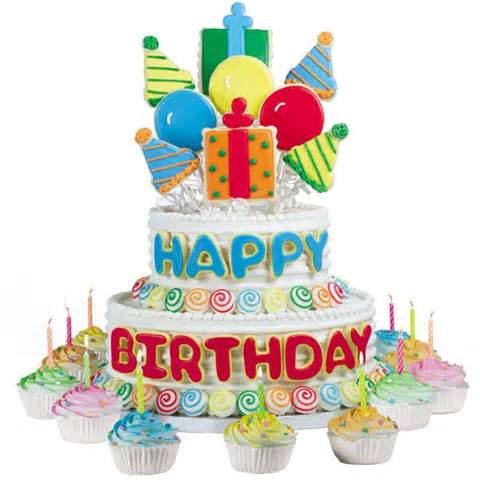 		7  	Bill Cummings		22	Jerry Smith		11	Brian Tobin		29	Jennie Cummings		13	Bob Skabo		30	Jerry Wahlstrom		20	Herb BuhrSee more of the newsletter on the following pages:YOUTH SERVICE BUREAU WISH LIST: 	TAG (Therapeutic Art-Making Group):		Permanent markers, canvases, paint brushes, glue, watercolors, drawing paper, tracing paper, oil pastels, 		colored pencils, markers….any and all art supplies could help. 	VolunTEEN:		Gardening gloves, small handheld shovels, cleaning supplies. Thank you so much again for the opportunity to share about the Youth Service Bureau, and thank you for your dedication to the community.		Diana L. Hulst, Executive Director of DeKalb County Youth Service BureauThe following are items we (Safe Passage) regularly need. If you are looking to donate please consider these items!1. Gas station & Wal-Mart gift cards2. Non-perishable food3. Linens for twin beds4. Towels & washcloths5. Diapers & Pull-ups (especially larger sizes)6. Baby wipes7. Paper towels, toilet paper, & tissues8. Sweatpants & sweatshirts9. Women’s underwear (bras and panties)10. Cleaning supplies (dish soap, spray cleaners, laundry detergent, etc.)11. Harder hair brushes12. Hair conditioner13. Olive Oils for hair (not cooking oil)14. Pantine shampoo/conditioner (Brown Bottle)15. Motions haircare products28Kish Kiwanians0Guests:00Speaker: 28TOTAL